Załącznik nr 1 do Uchwały nr …………. Rady Miejskiej w Giżycku z dnia ………………….Zestawienie powierzchni I piętra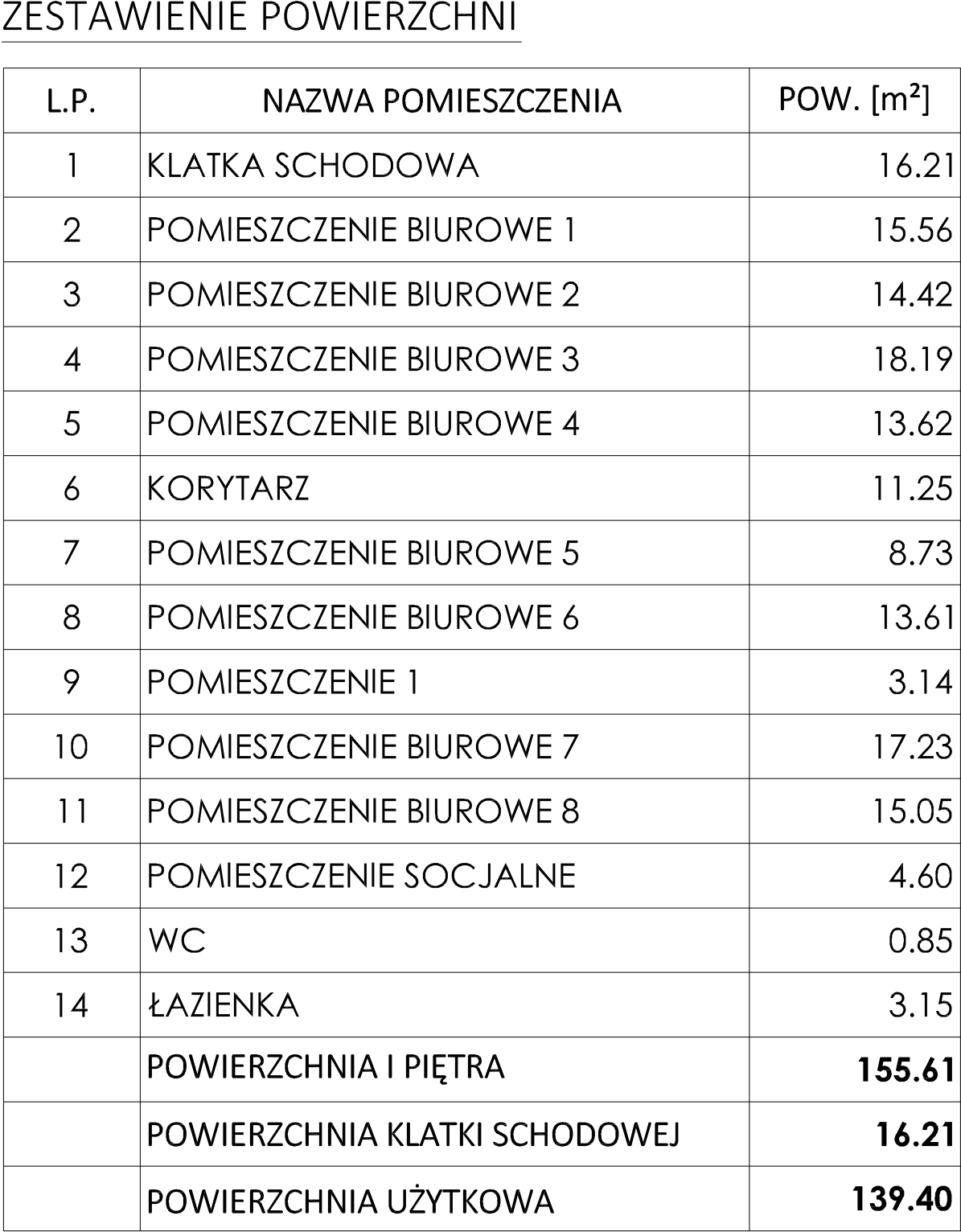 Zestawienie powierzchni piwnicy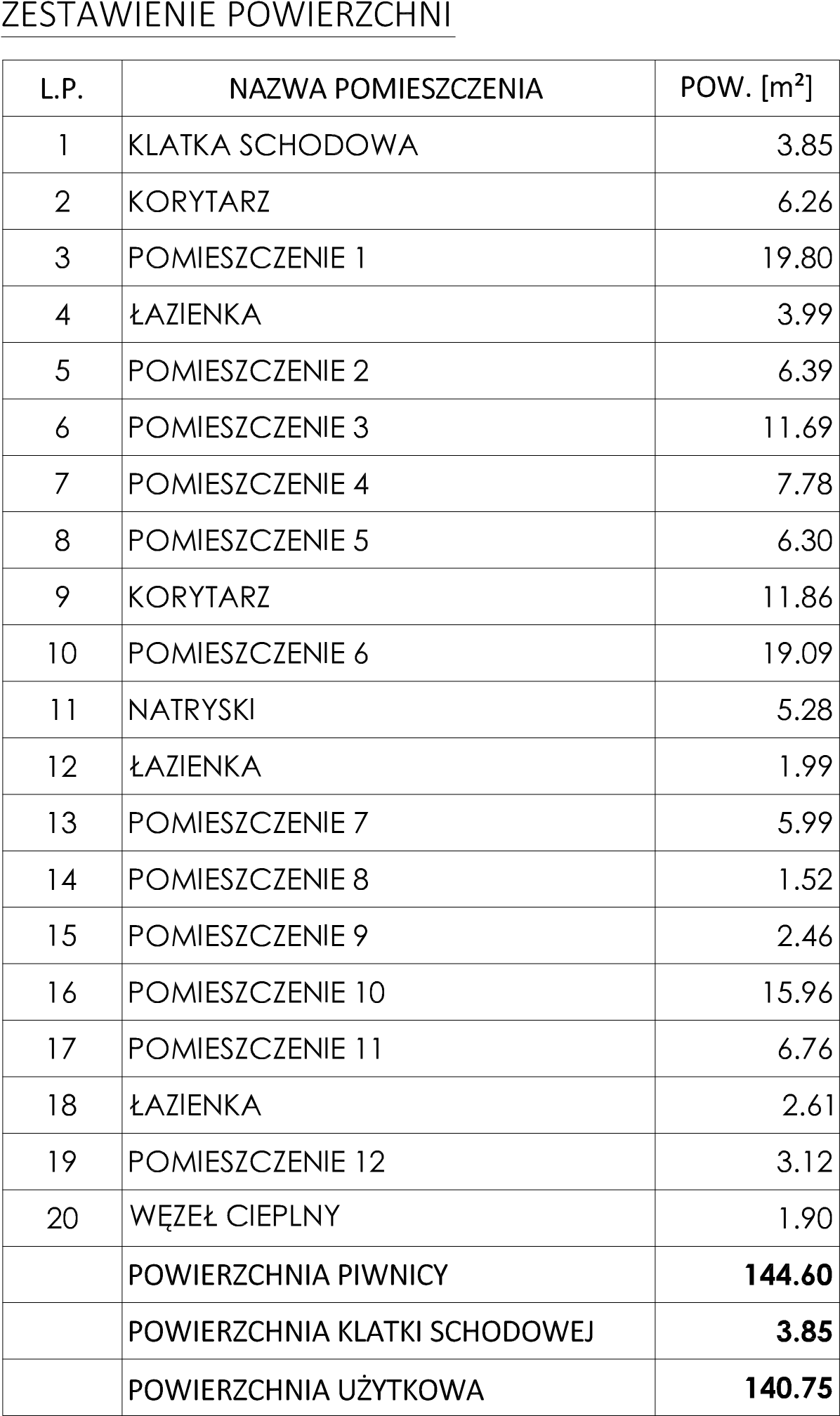 Zestawienie powierzchni budynek portierni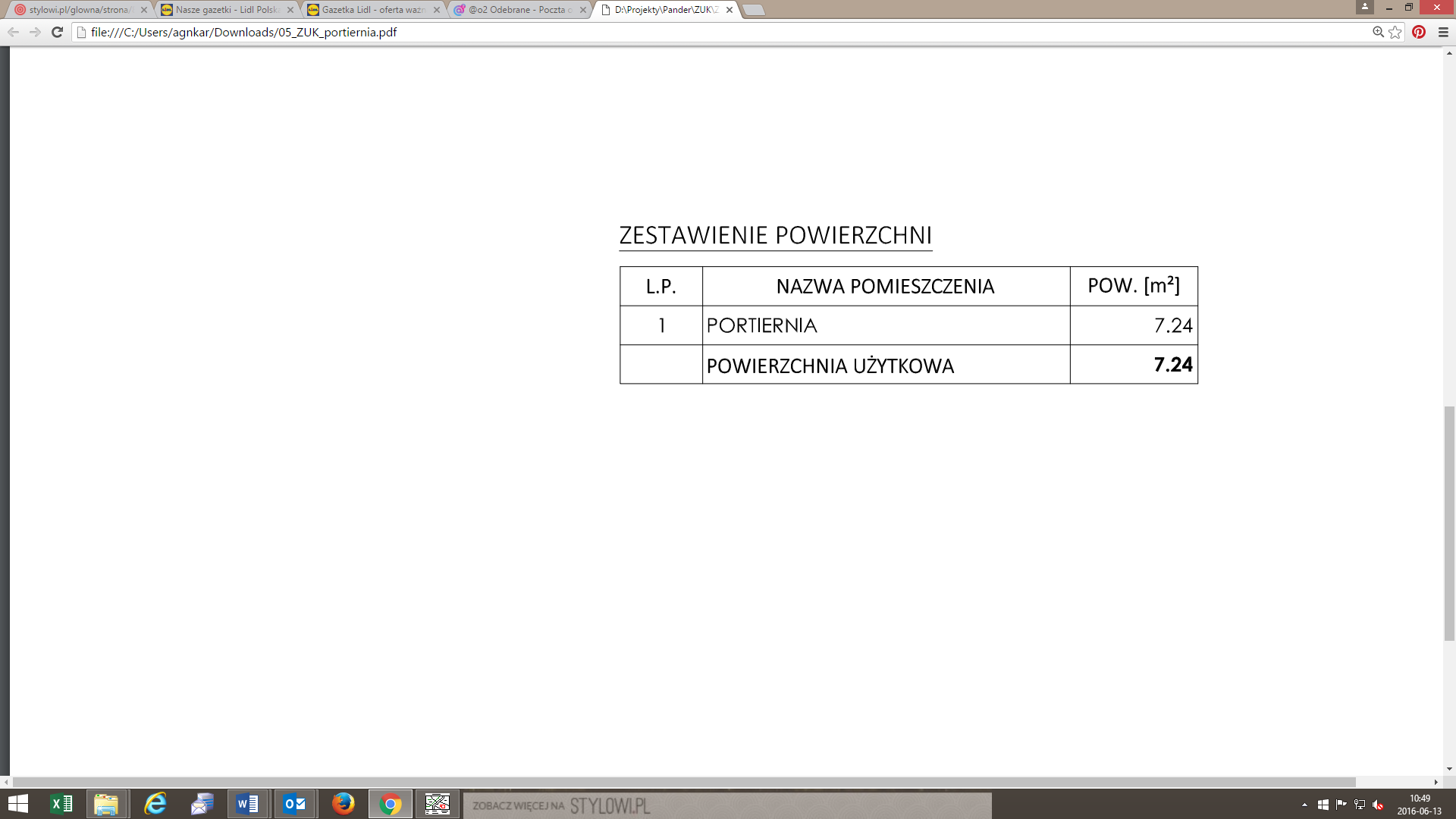 Udział w gruncie działki nr geod. 327/39 przynależny do powierzchni budynku biurowego I piętra i piwnicy oraz budynku portierni:50/100